Darba lapa “ Lineāra funkcija. Virziena koeficients.”Ceļvedis lietotājam izdales materiāls noderēs gan skolēniem tēmas apguvei, gan skolotājiem kā darba lapa vielas nostiprināšanai;darba veikšanai nepieciešami rakstāmpiederumi un lineāls.1.uzdevums Izpēti lineāras funkcijas y=kx+b koeficienta k ietekmi uz grafika novietojumu! Papildini teikumus!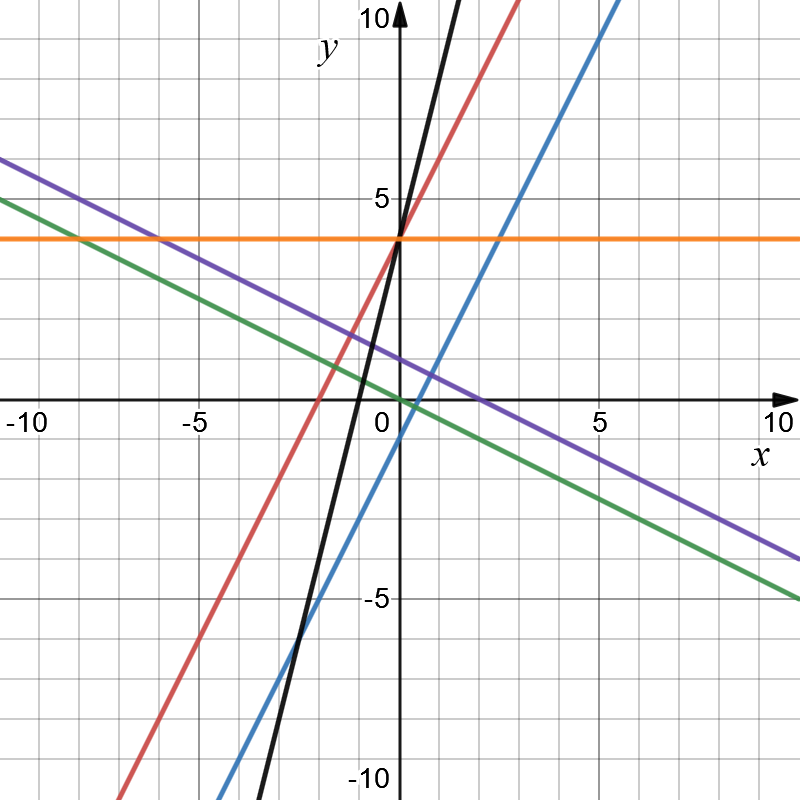 y=2x+4y=2x-1y=-0.5x+1y=-0,5xy=4x+4y=4Funkcija ir augoša, ja .........., savukārt, dilstoša, ja .........., un konstanta, ja ...........Divas taisnes ir paralēlas, ja ...........Divas taisnes ir perpendikulāras, ja ...........2.uzdevums Uz taisnes y=kx+b atrodas punkti D (1;3) un E (3;7). Aprēķini taisnes virziena koeficientu k un parametru b. Uzraksti taisnes vienādojumu un uzzīmē šo taisni! 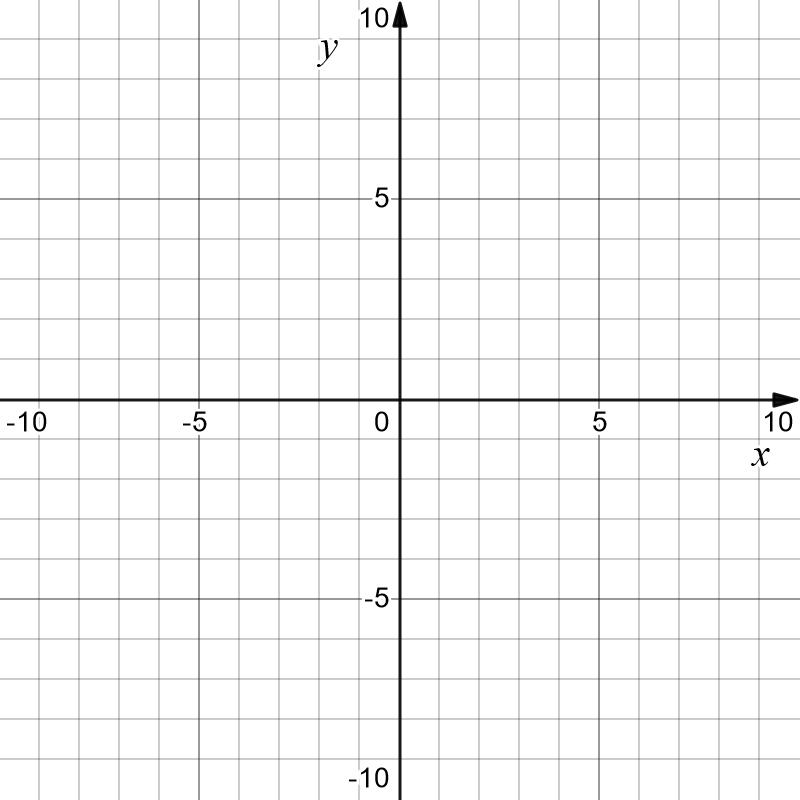 3.uzdevums Dota taisne KL: y=-0,5x+1. Uzraksti vienādojumu taisnei MN, kas iet caur punktu O (2; 3) paralēli dotajai taisnei. Ja nepieciešams izmanto koordinātu plakni!4.uzdevums Dota taisne XY: y=2x-1. Uzraksti vienādojumu taisnei VZ, kas iet caur punktu U(2; -2) perpendikulāri taisnei XY. Ja nepieciešams izmanto koordinātu plakni!5.uzdevums Ir zināms, ka funkcija C(x)=1720+3,5x raksturo funkcionālo sakarību starp sašūto mugursomu skaitu x un kopējām ražošanas izmaksām C(x) eiro. Noskaidro, par cik palielināsies kopējās ražošanas izmaksas, ja tiks šūts par 1000 somām vairāk. Autore: Laima Tukāne-Grosa 